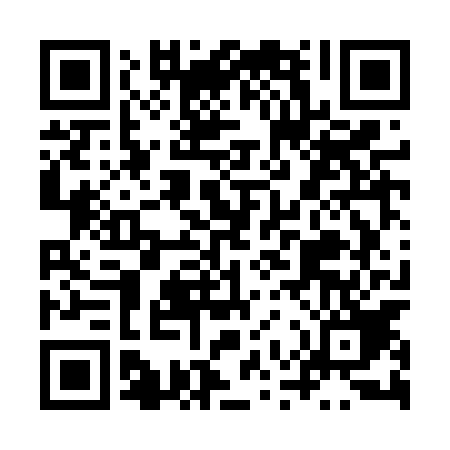 Ramadan times for Pomocnia, PolandMon 11 Mar 2024 - Wed 10 Apr 2024High Latitude Method: Angle Based RulePrayer Calculation Method: Muslim World LeagueAsar Calculation Method: HanafiPrayer times provided by https://www.salahtimes.comDateDayFajrSuhurSunriseDhuhrAsrIftarMaghribIsha11Mon4:044:045:5911:463:375:345:347:2212Tue4:024:025:5711:463:395:365:367:2413Wed3:593:595:5411:453:405:375:377:2614Thu3:573:575:5211:453:425:395:397:2815Fri3:543:545:5011:453:435:415:417:3016Sat3:523:525:4711:453:445:435:437:3217Sun3:493:495:4511:443:465:455:457:3418Mon3:463:465:4311:443:475:465:467:3619Tue3:443:445:4011:443:495:485:487:3820Wed3:413:415:3811:433:505:505:507:4021Thu3:383:385:3511:433:525:525:527:4222Fri3:363:365:3311:433:535:535:537:4423Sat3:333:335:3111:423:545:555:557:4624Sun3:303:305:2811:423:565:575:577:4825Mon3:273:275:2611:423:575:595:597:5026Tue3:243:245:2411:423:586:016:017:5327Wed3:223:225:2111:414:006:026:027:5528Thu3:193:195:1911:414:016:046:047:5729Fri3:163:165:1711:414:026:066:067:5930Sat3:133:135:1411:404:046:086:088:0131Sun4:104:106:1212:405:057:097:099:041Mon4:074:076:0912:405:067:117:119:062Tue4:044:046:0712:395:087:137:139:083Wed4:014:016:0512:395:097:157:159:114Thu3:583:586:0212:395:107:167:169:135Fri3:553:556:0012:395:117:187:189:156Sat3:523:525:5812:385:137:207:209:187Sun3:493:495:5512:385:147:227:229:208Mon3:463:465:5312:385:157:237:239:239Tue3:433:435:5112:385:167:257:259:2510Wed3:393:395:4912:375:187:277:279:28